MINDSZENTKÁLLA KÖZSÉG ÖNKORMÁNYZATA8282, Mindszentkálla, Petőfi utca 13.MEGHÍVÓMindszentkálla Község Önkormányzata Képviselő-testülete2022. január 27-én (csütörtök) 14:00 órátólrendkívüli testületi ülést tart, amelyre tisztelettel meghívom.Az ülés helye: Kővágóörsi Közös Önkormányzati Hivatal                          Kővágóörs, Petőfi u. 2.NAPIREND1. Polgármester tiszteletdíjának megállapítása, alpolgármester tiszteletdíjánakfelülvizsgálata                                             Előterjesztő: Csombó Zoltán polgármester2.A kötelező felvételt biztosító általános iskolai körzethatárok véleményezéseElőadó: Csombó Zoltán, polgármester3. Mindszentkálla Község Önkormányzata a Magyar Falu Program keretén belül az „Önkormányzati tulajdonban lévő ingatlanok fejlesztése” pályázaton való részvételeElőterjesztő: Csombó Zoltán polgármester4. Mindszentkálla, 701. hrsz.-ú önkormányzati ingatlanra vonatkozó vételi szándék megtárgyalásaElőterjesztő: Csombó Zoltán polgármesterMindszentkálla, 2022. január 21.                          Csombó Zoltán	                                                                                                   polgármester									  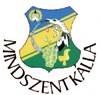 